2019中部（湖南）农业机械博览会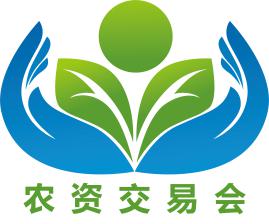 Central China (Hunan) Agricultural Machinery Exposition 时间：2019年7月8-9日 地点：湖南国际会展中心同期举办：湖南国际农用航空展览会主题：绿色、高效、智能、创新支持\指导单位： 湖南省农机协会   湖南省农机局   湖南省农机推广总站    湖南省农机检定所 湖南省农机补贴所 湖南省农机管理部湖南国际会展中心管理有限公司承办单位：北京英威诺国际展览有限公司协办单位：铁岭天成干燥设备制造有限公司   合肥三伍机械有限公司    湖南沃达丰热能科技有限公司   青州爱科机械科技有限公司        安徽中科光电色选机械有限公司 沈阳卓翼航空科技有限公司        广西玉柴农业装备有限公司     郑州市欧普士科技有限公司 支持/合作媒体：中国农机网 360农机网 农机通 大会官网：www.hnnjh.com【湖南国际农机博览会】展会日程展会布展：7月7日早上8：30              展会开幕：7月8日上午9：30撤展时间：7月9日下午4：30              展会交易时间：7月8日9日【湖南国际农机博览会】展会概述
     中国（湖南）国际农机装备展览会（以下简称"湖南国际农机博览会"）至今已举办11届，先后共有来自30多个国家、地区和31个省、市、自治区及特区的180多万人次参展参会，在国内外农机产业领域产生广泛影响，成为全国规模最大的农机博览会之一，国内AAAAA级农机专业展会。
    本届湖南国际农机博览会定于2019年7月8-9日在湖南国际会展中心召开！大会以绿色、高效、智能、创新，为主题。规划室内外面积约25000平方米，使用3个展馆，拟设置标准展位2300个、42000人专业采购商。【湖南国际农机博览会】观众概括——————达成交易的核心
    组委会将组织国际专业采购群体与会参观交流，同时国内各省区市农业示范园区、各地区政府组团、农机市场组团、种植合作社、农机鉴定、推广、监理系统、全国各地农技推广站、农机局、植保站、农机科研院所、高新农业产业园区等单位组织企业进行采购。来自广西壮族自治区、广东、四川、湖南、湖北、贵州、江西、陕西、山东、山西、河北、河南、江苏、云南、安徽、等省市的种植大户、农机合作社、批发商、采购商、经销商、代理商等专业买家到会参观采购，参观人员达42000人次。【湖南国际农机博览会】专业观众增值服务——达成交易的保障      展会期间组委会将协调100辆城市公交分布在长沙站、长沙南站、长沙市(黄花国际机场、免费接送前来参观人员，另以长沙市为中心，半径300公里，辐射周围15省各县市、周边省市农机市场、市县及乡镇农机经销部、合作社、种粮大户、农业园区等组团采购超过25人组委会将全程大巴车免费接送观众参观展会。【湖南国际农机博览会】参展企业增值服务——达成交易的服务推荐参展企业展会现场举办新技术推广会、新产品发布会。组委会免费为参展企业提供活动场地、电视台采访录制，并提供投影仪、音响、讲台、桌椅、饮用水等设施【湖南国际农机博览会】参展范围——————达成交易的范围动力机械： 拖拉机、装载机、内燃机、内燃发电机组 排灌机械等收获机械： 谷物收获机械、玉米收获机械、青饲料收获机、割晒机、割捆机、脱粒机、甘蔗机；种植施肥机械 ：播种机械、撒肥机、育苗设备、插秧机、水稻测深施肥机、穴盘、苗盘、水稻育秧钵体软盘等育苗容器田间管理机械 ：水田犁、水田耙、旋耕机、中耕、微耕机械、排灌机械、激光平地机、丘陵机械、除草机具、深松机，液压翻转犁，秸秆后处理，打捆机等植保机械 ：农用航空器、农用飞机及小型无人机、自走式植保机、喷雾机、喷粉机、土壤处理机等；收获后处理机械：粮食烘干机、粮食色选机、果蔬烘干机、农副产品烘干机、仓储设备等；园林机械：园艺机械、园林工程机械、果树修剪，移栽，嫁接、修剪、草坪修整、园林花卉用剪草机、割灌机、喷药机、灌溉设备、植树机、开沟、培土等零部件和配件：导航、齿轮、刀具、链条、轴承、橡胶件、轮胎、各类总成、转向设备、耕种部件、发动机、零部件和配件、农机装配、维修及维护设备等；农业运输车辆机械：轻型卡车、低速载货汽车、三轮汽车、皮卡、清淤机、农用装载机等粮油及农副食品加工机械：保鲜及运输贮藏设备（设施）、碾米、磨粉（浆）、碾米/磨粉（浆）、榨油机械、现代农产品加工装备、农产品筛选、分级设备、农产品加工去皮，剥皮等现代高效农业装备：电子技术、精准农业、农业软件、设施农业、大棚及节水灌溉设施，自走设备定位系统、水质智能监控系统、农作物种植、设施园艺、等物联网、棚膜、地膜、遮阳网、防虫网信息化采摘机器人、先进仪器检测设备、智能温控相关技术及设备、现代观光农业、物联网农资电商等相关产品。【湖南国际农机博览会】参展方案——————达成交易的诀窍如果您已决定参展，请注意以下事项1. 展位安排原则：“先申请、先预定、先付款、先确定”协办单位可优先安排。2. 会务接待、展品运输及住宿安排等，将于《入会通知书》或《参展手册》内另行通知。              3. 为保证大会的顺利进行，主办机构有保留少量展位的调动权。【湖南国际农机博览会】大会办公室北京英威诺国际展览有限公司地址：北京市密云区密顺路18号产业基地办公楼420室联系人：张天宝电话：158 1066 8475邮件：1113683760@qq.com网址：www.hnnzh.com企业/类型标准展位（9㎡）18平米微特光地（不包含搭建）国内企业￥6800元/个￥18000元/个室内：600元/㎡国外企业$1700美元／个$3300美元／个室内：$300元/㎡配置标准日光灯两盏、隔板、楣板、一桌二椅、220V、地毯。珩架搭建（高度4.5m）喷绘布设计制作、地毯、两套洽谈桌、一张接待台仅提供光地，客户自行搭建【湖南国际农机博览会】 会场广告【湖南国际农机博览会】 会场广告【湖南国际农机博览会】 会场广告【湖南国际农机博览会】 会场广告封二8000元封三5000元黑白内页1000元彩色内页3000元参观券：5000元请柬：6000元／万张礼品袋6000元／千个采购商无纺布手封底8000元充气柱：3000元户外广告：300元/平方米饮用水6000元／千瓶封面10000元